NASSAU COUNTY LEGISLATURE14th TERM MEETING AGENDA PUBLIC WORKS AND PARKS COMMITTEEMAY 8, 2023 1:00 PM  C. William Gaylor III - ChairmanJohn Giuffré - Vice ChairmanLaura Schaefer 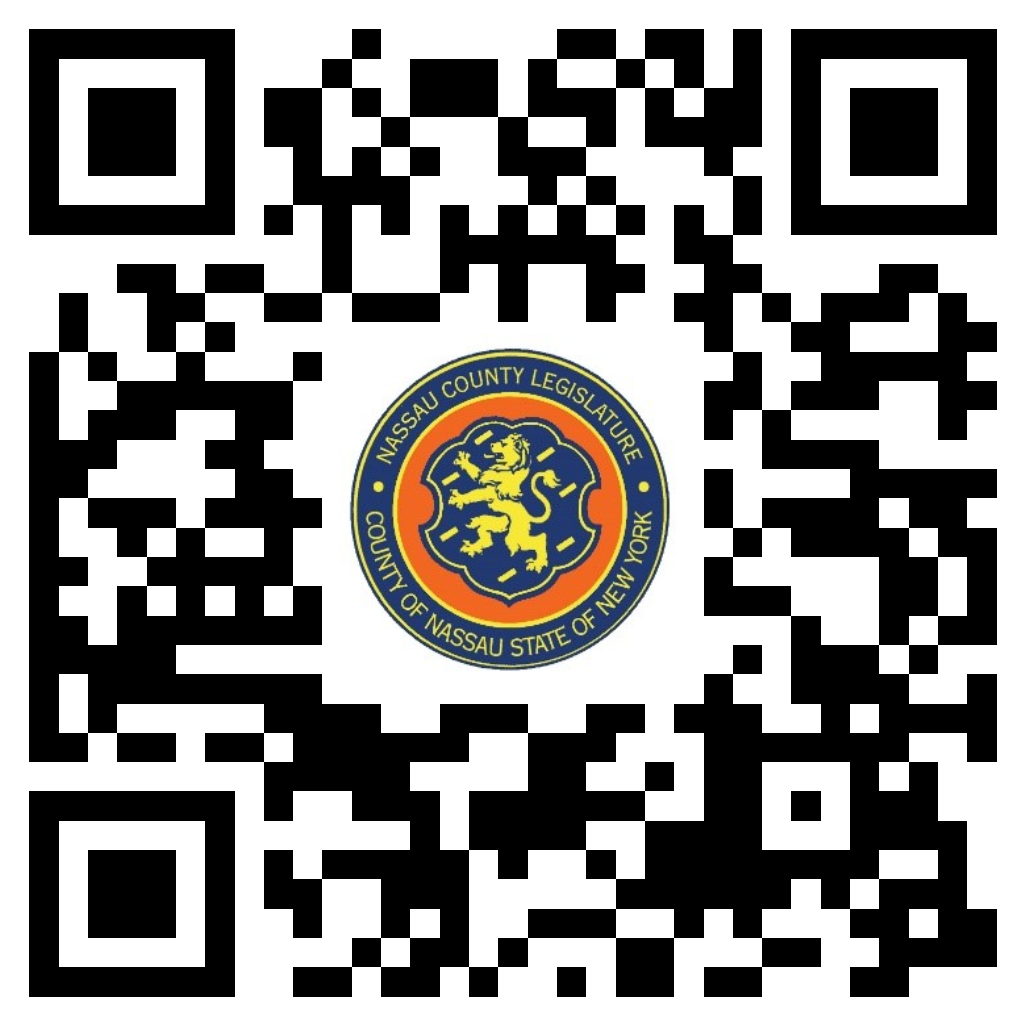 James KennedySiela Bynoe - RankingArnold DruckerCarrié SolagesMichael C. Pulitzer, Clerk of the LegislatureScan the QR code to submit written public comment, which will be incorporated into the record of this meetingClerk Item No. Proposed By  Assigned ToSummary148-23PWPW, F, RRESOLUTION NO. – 2023A RESOLUTION AUTHORIZING THE COUNTY OF NASSAU TO PARTICIPATE IN A FEDERAL AID TRANSPORTATION PROJECT PROVIDING FOR THE RESURFACING OF VARIOUS COUNTY ROADS, CAPITAL PROJECT H61587-60G, PIN 0761.17 AND AUTHORIZING THE COUNTY EXECUTIVE OF THE COUNTY OF NASSAU TO EXECUTE THE AGREEMENT ON BEHALF OF THE COUNTY WITH THE NEW YORK STATE DEPARTMENT OF TRANSPORTATION FOR THE ADVANCEMENT OF SAID AID FOR TRANSPORTATION PROJECTS IN NASSAU COUNTY, NEW YORK. 148-23(PW)157-23PWPW, F, RORDINANCE NO. – 2023AN ORDINANCE TO AMEND ORDINANCE 76-2000 RELATING TO THE ESTABLISHMENT OF VARIOUS FEES OF THE DEPARTMENT OF PUBLIC WORKS. 157-23(PW)161-23PWPW, F, RRESOLUTION NO.-2023 A RESOLUTION AUTHORIZING THE COUNTY EXECUTIVE TO CONTRIBUTE FUNDS TO A REMEDIAL PROJECT AS PER THE TERMS OF AN INTER-MUNICIPAL AGREEMENT WITH THE CITY OF GLEN COVE IN RELATION TO A PROJECT TO REMEDIATE CRESCENT BEACH 161-23(PW)164-23OMBPW, F, RORDINANCE NO. – 2023AN ORDINANCE SUPPLEMENTAL TO THE ANNUAL APPROPRIATION ORDINANCE IN CONNECTION WITH THE DEPARTMENT OF PUBLIC WORKS. 164-23(OMB)